INDICAÇÃO Nº 1374/2014Sugere ao Poder Executivo Municipal a troca da tampa do bueiro da Rua Jurandir José da Costa, situada no bairro Nova Conquista.Excelentíssimo Senhor Prefeito Municipal, Nos termos do Art. 108 do Regimento Interno desta Casa de Leis, dirijo-me a Vossa Excelência para sugerir que, por intermédio do Setor competente, seja realizada a troca da tampa do bueiro da Rua Jurandir José da Costa, situada no bairro Nova Conquista.Justificativa:Conforme relatos dos moradores locais, a tampa do bueiro esta danificada o que vem causando transtornos devido ao mau cheiro e tropeços da população.Plenário “Dr. Tancredo Neves”, em 01 e Abril de 2014.ALEX ‘BACKER’-Vereador-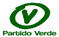 